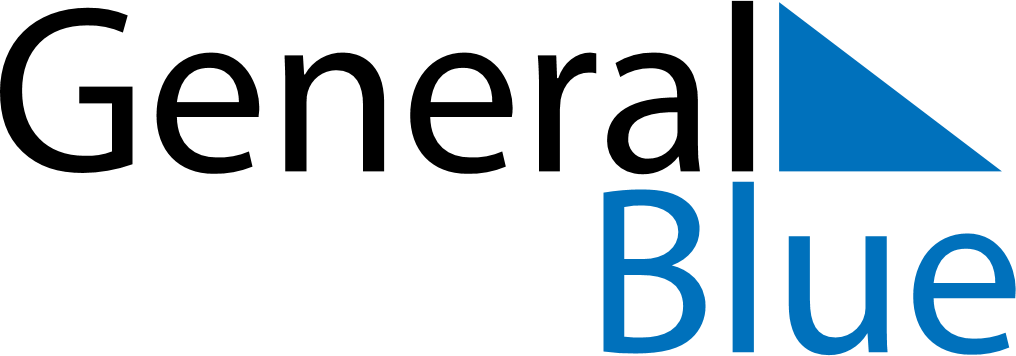 Philippines 2027 HolidaysPhilippines 2027 HolidaysDATENAME OF HOLIDAYJanuary 1, 2027FridayNew Year’s DayJanuary 23, 2027SaturdayFirst Philippine Republic DayFebruary 2, 2027TuesdayConstitution DayFebruary 6, 2027SaturdayChinese New YearFebruary 20, 2027SaturdayLantern FestivalFebruary 25, 2027ThursdayEDSA Revolution AnniversaryMarch 9, 2027TuesdayEnd of Ramadan (Eid al-Fitr)March 25, 2027ThursdayMaundy ThursdayMarch 26, 2027FridayGood FridayMarch 27, 2027SaturdayEaster SaturdayMarch 28, 2027SundayEaster SundayApril 9, 2027FridayDay of ValorApril 27, 2027TuesdayLapu-Lapu DayMay 1, 2027SaturdayLabour DayMay 16, 2027SundayFeast of the Sacrifice (Eid al-Adha)June 6, 2027SundayIslamic New YearJune 12, 2027SaturdayIndependence DayJune 19, 2027SaturdayJosé Rizal’s birthdayJuly 27, 2027TuesdayIglesia ni Cristo DayAugust 14, 2027SaturdayBirthday of Muhammad (Mawlid)August 21, 2027SaturdayNinoy Aquino DayAugust 30, 2027MondayNational Heroes’ DaySeptember 15, 2027WednesdayMid-Autumn FestivalNovember 1, 2027MondayAll Saints’ DayNovember 2, 2027TuesdayAll Souls’ DayNovember 30, 2027TuesdayBonifacio DayDecember 8, 2027WednesdayFeast of the Immaculate Conception of the Blessed Virgin MaryDecember 24, 2027FridayChristmas EveDecember 25, 2027SaturdayChristmas DayDecember 30, 2027ThursdayRizal DayDecember 31, 2027FridayNew Year’s Eve